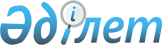 О внесении изменений в решение XXIV-й сессии маслихата города Алматы IV-го созыва от 21 декабря 2009 года N 272 "О бюджете города Алматы на 2010-2012 годы"
					
			Утративший силу
			
			
		
					Решение XXХIV сессии Маслихата города Алматы IV созыва от 13 декабря 2010 года N 373. Зарегистрировано в Департаменте юстиции города Алматы 22 декабря 2010 года за N 866. Утратило силу в связи с истечением срока применения - решением Маслихата города Алматы от 29 июля 2011 года № 464      Сноска. Утратило силу в связи с истечением срока применения - решением XXXXVI-й сессии Маслихата города Алматы IV созыва от 29.07.2011 № 464.      В соответствии со статьей 106 Бюджетного Кодекса Республики Казахстан, со статьями 6, 7 Закона Республики Казахстан «О местном государственном управлении и самоуправлении в Республике Казахстан», с постановлением Правительства Республики Казахстан от 29 ноября 2010 года № 1274 «О корректировке показателей республиканского бюджета на 2010 год», маслихат города Алматы IV-го созыва РЕШИЛ:

      1. Внести в решение XXIV-й сессии маслихата города Алматы IV-го созыва от 21 декабря 2009 года № 272 «О бюджете города Алматы на 2010 - 2012 годы» (зарегистрировано в Реестре государственной регистрации нормативных правовых актов за № 828, опубликовано 26 декабря 2009 года в газете «Алматы ақшамы» № 151(4242) и 26 декабря 2009 года в газете «Вечерний Алматы» № 157) с изменениями и дополнениями, внесенными решениями XXV-й сессии маслихата города Алматы IV-го созыва от 22 января 2010 года № 275 «О внесении изменений и дополнений в решение XXIV-й сессии маслихата города Алматы IV-го созыва от 21 декабря 2009 года № 272 «О бюджете города Алматы на 2010-2012 годы» (зарегистрировано в Реестре государственной регистрации нормативных правовых актов за № 835, опубликовано 4 февраля 2010 года в газете «Алматы ақшамы» № 14 (4259) и 4 февраля 2010 года в газете «Вечерний Алматы № 14-15), XXVII-й сессии маслихата города Алматы IV-го созыва от 12 апреля 2010 года № 306 «О внесении изменений и дополнений в решение XXIV-й сессии маслихата города Алматы IV-го созыва от 21 декабря 2009 года № 272 «О бюджете города Алматы на 2010-2012 годы» (зарегистрировано в Реестре государственной регистрации нормативных правовых актов за № 841, опубликовано 20 апреля 2010 года в газете «Алматы ақшамы» № 47 (4292) и 20 апреля 2010 года в газете «Вечерний Алматы № 49-50»), внеочередной XXVIII-й сессии маслихата города Алматы IV-го созыва от 4 июня 2010 года № 325 «О внесении изменений и дополнений в решение XXIV-й сессии маслихата города Алматы IV-го созыва от 21 декабря 2009 года № 272 «О бюджете города Алматы на 2010-2012 годы» (зарегистрировано в Реестре государственной регистрации нормативных правовых актов за № 849, опубликовано 12 июня 2010 года в газете «Алматы ақшамы» № 72-73 (4318) и 12 июня 2010 года в газете «Вечерний Алматы № 72-74 (11279-11280»), XXIX-й сессии маслихата города Алматы IV-го созыва от 12 июля 2010 года № 330 «О внесении изменений в решение XXIV-й сессии маслихата города Алматы IV-го созыва от 21 декабря 2009 года № 272 «О бюджете города Алматы на 2010-2012 годы» (зарегистрировано в Реестре государственной регистрации нормативных правовых актов за № 855, опубликовано 20 июля 2010 года в газете «Алматы ақшамы» № 89 (4334) и 20 июля 2010 года в газете «Вечерний Алматы № 90-91(11296-11297)», XXXI-й сессии маслихата города Алматы IV-го созыва от 12 октября 2010 года № 362 «О внесении изменений в решение XXIV-й сессии маслихата города Алматы IV-го созыва от 21 декабря 2009 года № 272 «О бюджете города Алматы на 2010-2012 годы» (зарегистрировано в Реестре государственной регистрации нормативных правовых актов за № 858, опубликовано 16 октября 2010 года в газете «Алматы ақшамы» № 126-127 (4372) и 16 октября 2010 года в газете «Вечерний Алматы № 128-129)», внеочередной XXXII-й сессии маслихата города Алматы IV-го созыва от 22 октября 2010 года № 369 «О внесении изменений в решение XXIV-й сессии маслихата города Алматы IV-го созыва от 21 декабря 2009 года № 272 «О бюджете города Алматы на 2010-2012 годы» (зарегистрировано в Реестре государственной регистрации нормативных правовых актов за № 860, опубликовано 30 октября 2010 года в газете «Алматы ақшамы» № 133 (4378) и 30 октября 2010 года в газете «Вечерний Алматы № 135-136 (12172)», внеочередной XXXIII-й сессии маслихата города Алматы IV-го созыва от 18 ноября 2010 года № 371 «О внесении изменений в решение XXIV-й сессии маслихата города Алматы IV-го созыва от 21 декабря 2009 года № 272 «О бюджете города Алматы на 2010-2012 годы» (зарегистрировано в Реестре государственной регистрации нормативных правовых актов за № 863, опубликовано 25 ноября 2010 года в газете «Алматы ақшамы» № 143 (4388) и 25 ноября 2010 года в газете «Вечерний Алматы № 148 (12184)» следующие изменения:



      в пункте 1:

      в подпункте 1):

      цифры «310 494 550» заменить цифрами «311 889 512»;

      цифры «124 578 660» заменить цифрами «125 973 622»;

      в подпункте 2): 

      цифры «295 873 476» заменить цифрами «297 268 438»;



      в пункте 8: 

      цифры «7 654 353» заменить цифрами «7 651 578»;



      в пункте 9:

      цифры «40 197 192» заменить цифрами «40 194 896»;



      в пункте 10: 

      цифры «33 969 285» заменить цифрами «35 319 136»;



      в пункте 11: 

      цифры «7 627 278» заменить цифрами «7 598 978»;



      в пункте 12: 

      цифры «37 566 686» заменить цифрами «37 566 678»;



      в пункте 13: 

      цифры «17 526 271» заменить цифрами «17 602 271»;



      в пункте 13-1: 

      цифры «14 475 224» заменить цифрами «14 472 012».



      2. Приложение 1 к указанному решению изложить в редакции согласно приложению к настоящему решению.



      3. Настоящее решение вводится в действие с 1 января 2010 года.      Председатель XXXIV-й сессии

      маслихата города Алматы 

      IV-го созыва                       О. Печеник      Секретарь маслихата 

      города Алматы IV-го созыва         Т. МукашевПриложение

к решению XXXIV сессии

маслихата города Алматы

IV-го созыва от 13 декабря 2010 года № 373 

БЮДЖЕТ ГОРОДА АЛМАТЫ НА 2010 ГОД      Председатель

      XXXIV-й сессии

      маслихата города Алматы

      IV-го созыва                    О.Печеник      Секретарь маслихата 

      города Алматы IV-го созыва         Т. Мукашев
					© 2012. РГП на ПХВ «Институт законодательства и правовой информации Республики Казахстан» Министерства юстиции Республики Казахстан
				КатегорияКатегорияКатегорияСумма (тыс.тенге)КлассКлассНаименованиеНаименованиеСумма (тыс.тенге)ПодклассПодклассПодклассСумма (тыс.тенге)СпецификаСпецификаСумма (тыс.тенге)111123I. ДОХОДЫ311 889 5121Налоговые поступления165 852 59001Подоходный налог 77 835 8902Индивидуальный подоходный налог77 835 89003Социальный налог58 210 000 1Социальный налог58 210 000 04Налоги на собственность19 736 900 1Налоги на имущество10 770 000 3Земельный налог2 196 000 4Налог на транспортные средства6 770 000 5Единый земельный налог900 05Внутренние налоги на товары, работы и услуги6 022 800 2Акцизы2 218 800 3Поступления за использование природных и других ресурсов1 023 000 4Сборы за ведение предпринимательской и профессиональной деятельности2 381 000 5Налог на игорный бизнес400 000 08Обязательные платежи, взимаемые за совершение юридически значимых действий и (или) выдачу документов уполномоченными на то государственными органами или должностными лицами4 047 000 1Государственная пошлина4 047 000 2Неналоговые поступления16 308 300 01Доходы от государственной собственности760 3001Поступления части чистого дохода государственных предприятий40 200 4Доходы на доли участия в юридических лицах, находящиеся в государственной собственности5 1005Доходы от аренды имущества, находящегося в государственной собственности705 000 7Вознаграждения по кредитам, выданным из государственного бюджета10 000 02Поступления от реализации товаров (работ, услуг) государственными учреждениями, финансируемыми из государственного бюджета2 000 1Поступления от реализации товаров (работ, услуг) государственными учреждениями, финансируемыми из государственного бюджета2 000 4Штрафы, пени, санкции, взыскания, налагаемые государственными учреждениями, финансируемыми из государственного бюджета, а также содержащимися и финансируемыми из бюджета (сметы расходов) Национального Банка Республики Казахстан2 200 000 1Штрафы, пени, санкции, взыскания, налагаемые государственными учреждениями, финансируемыми из государственного бюджета, а также содержащимися и финансируемыми из бюджета (сметы расходов) Национального Банка Республики Казахстан2 200 000 06Прочие неналоговые поступления13 346 000 1Прочие неналоговые поступления13 346 000 3Поступления от продажи основного капитала3 755 000 01Продажа государственного имущества, закрепленного за государственными учреждениями2 124 000 1Продажа государственного имущества, закрепленного за государственными учреждениями2 124 000 03Продажа земли и нематериальных активов1 631 000 1Продажа земли 1 600 000 2Продажа нематериальных активов31 000 4Поступления трансфертов 125 973 62202Трансферты из вышестоящих органов государственного управления125 973 6221Трансферты из республиканского бюджета125 973 622Функциональная группа НаименованиеФункциональная группа НаименованиеФункциональная группа НаименованиеФункциональная группа НаименованиеФункциональная группа НаименованиеФункциональная группа НаименованиеАдминистратор бюджетных программАдминистратор бюджетных программАдминистратор бюджетных программАдминистратор бюджетных программПрограммаПрограммаПрограммаСумма (тыс.тенге)111123II. ЗАТРАТЫ297 268 43801
Государственные услуги общего характера4 031 672 111Аппарат маслихата города республиканского значения65 652 001Услуги по обеспечению деятельности маслихата города республиканского значения64 852 004Материально-техническое оснащение государственных органов800 121Аппарат акима города республиканского значения2 184 957 001Услуги по обеспечению деятельности акима города республиканского значения924 394 002Создание информационных систем256 547 003Капитальный ремонт зданий, помещений и сооружений государственных органов21 159 004Материально-техническое оснащение государственных органов91 843 005Организация деятельности центров обслуживания населения по предоставлению государственных услуг физическим и юридическим лицам по принципу «одного окна»891 014 123Аппарат акима района в городе, города районного значения, поселка, аула (села), аульного (сельского) округа1 235 738 001Услуги по обеспечению деятельности акима района в городе, города районного значения, поселка, аула (села), аульного (сельского) округа423 363 023Материально-техническое оснащение государственных органов812 375 356Управление финансов города республиканского значения417 671 001Услуги по реализации государственной политики в области исполнения местного бюджета и управления коммунальной собственностью127 076 003Проведение оценки имущества в целях налогообложения13 129 004Организация работы по выдаче разовых талонов и обеспечение полноты сбора сумм от реализации разовых талонов104 723 010Организация приватизации коммунальной собственности152 136 011Учет, хранение, оценка и реализация имущества, поступившего в коммунальную собственность20 607 357Управление экономики и бюджетного планирования города республиканского значения127 654 001Услуги по реализации государственной политики в области формирования и развития экономической политики, системы государственного планирования и управления города республиканского значения127 654 02
Оборона747 299 350Управление по мобилизационной подготовке, гражданской обороне, организации предупреждения и ликвидации аварий и стихийных бедствий города республиканского значения117 395 003Мероприятия в рамках исполнения всеобщей воинской обязанности15 860 007Подготовка территориальной обороны и территориальная оборона города республиканского значения101 535 350Управление по мобилизационной подготовке, гражданской обороне, организации предупреждения и ликвидации аварий и стихийных бедствий города республиканского значения629 904 001Услуги по реализации государственной политики на местном уровне в области мобилизационной подготовки, гражданской обороны, организации предупреждения и ликвидации аварий и стихийных бедствий32 605 005Мобилизационная подготовка и мобилизация города республиканского значения17 591 006Предупреждение и ликвидация чрезвычайных ситуаций масштаба города республиканского значения579 708 03
Общественный порядок, безопасность, правовая, судебная, уголовно-исполнительная деятельность7 651 578 352Исполнительный орган внутренних дел, финансируемый из бюджета города республиканского значения6 677 632001Услуги по реализации государственной политики в области обеспечения охраны общественного порядка и безопасности на территории города республиканского значения5 707 192 002Организация работы медвытрезвителей и подразделений полиции, организующих работу медвытрезвителей 23 416 003Поощрение граждан, участвующих в охране общественного порядка2 000 005Создание информационных систем52 675 007Капитальный ремонт зданий, помещений и сооружений государственных органов243 187 008Материально-техническое оснащение государственных органов156 675 011Организация временной изоляции, адаптации и реабилитации несовершеннолетних 73 921 012Услуги по размещению лиц, не имеющих определенного места жительства и документов75 128 013Организация содержания лиц, арестованных в административном порядке25 820 014Организация содержания служебных животных 27 640 015Обеспечение охраны общественного порядка во время проведения мероприятий международного значения за счет целевых трансфертов из республиканского бюджета 285 801 16Проведение операции «Мак» за счет целевых трансфертов из республиканского бюджета2 375 019Содержание, материально-техническое оснащение дополнительной штатной численности миграционной полиции, документирование оралманов1 554 020Содержание, материально-техническое оснащение Центра временного размещения оралманов и Центра адаптации и интеграции оралманов248 368Управление пассажирского транспорта и автомобильных дорог города республиканского значения681 896 007Обеспечение безопасности дорожного движения в населенных пунктах681 896 373Управление строительства города республиканского значения292 050 004Развитие объектов органов внутренних дел 292 050 04
Образование40 194 896123Аппарат акима района в городе, города районного значения, поселка, аула (села), аульного (сельского) округа5 263 372004Поддержка организаций дошкольного воспитания и обучения5 263 372359Управление туризма, физической культуры и спорта города республиканского значения1 432 086 006Дополнительное образование для детей и юношества по спорту1 141 907 007Общеобразовательное обучение одаренных в спорте детей в специализированных организациях образования290 179 360Управление образования города республиканского значения22 133 382003Общеобразовательное обучение19 338 633004Общеобразовательное обучение по специальным образовательным программам1 412 115 005Общеобразовательное обучение одаренных детей в специализированных организациях образования465 796 008Дополнительное образование для детей 916 838 353Управление здравоохранения города республиканского значения127 290 043Подготовка специалистов в организациях технического и профессионального, послесреднего образования127 290 360Управление образования города республиканского значения3 486 735 018Организация профессионального обучения11 064 024Подготовка специалистов в организациях технического и профессионального образования3 475 671 353Управление здравоохранения города республиканского значения46 346 003Повышение квалификации и переподготовка кадров46 346 360Управление образования города республиканского значения501 825 012Повышение квалификации и переподготовка кадров132 906 060Подготовка и переподготовка кадров368 919 360Управление образования города республиканского значения3 148 852 001Услуги по реализации государственной политики на местном уровне в области образования 87 651 006Информатизация системы образования в государственных учреждениях образования города республиканского значения123 955 007Приобретение и доставка учебников, учебно-методических комплексов для государственных учреждений образования города республиканского значения867 173 009Проведение школьных олимпиад, внешкольных мероприятий и конкурсов масштаба города республиканского значения198 767 010Капитальный, текущий ремонт объектов образования в рамках реализации стратегии региональной занятости и переподготовки кадров1 712 612 013Обследование психического здоровья детей и подростков и оказание психолого-медико-педагогической консультативной помощи населению67 260 014Реабилитация и социальная адаптация детей и подростков с проблемами в развитии89 461 015Материально-техническое оснащение государственных органов1 973 373Управление строительства города республиканского значения4 055 008 006Сейсмоусиление объектов образования в городе Алматы549 680 007Сейсмоусиление объектов образования в городе Алматы в рамках реализации стратегии региональной занятости и переподготовки кадров944 000 037Строительство и реконструкция объектов образования2 561 328 05
Здравоохранение35 319 136 353Управление здравоохранения города республиканского значения193 344 004Оказание стационарной медицинской помощи по направлению специалистов первичной медико-санитарной помощи и организаций здравоохранения, за исключением медицинской помощи, оказываемой из средств республиканского бюджета193 344 353Управление здравоохранения города республиканского значения585 231 005Производство крови, ее компонентов и препаратов для местных организаций здравоохранения171 780 006Услуги по охране материнства и детства290 893 007Пропаганда здорового образа жизни121 791 017Приобретение тест-систем для проведения дозорного эпидемиологического надзора767 353Управление здравоохранения города республиканского значения4 608 603 009Оказание медицинской помощи лицам, страдающим туберкулезом, инфекционными заболеваниями, психическими расстройствами и расстройствами поведения, в том числе связанные с употреблением психоактивных веществ2 904 269 019Обеспечение больных туберкулезом противотуберкулезными препаратами 79 455 020Обеспечение больных диабетом противодиабетическими препаратами363 297 022Обеспечение больных с почечной недостаточностью лекарственными средствами, диализаторами, расходными материалами и больных после трансплантации почек лекарственными средствами391 807 026Обеспечение факторами свертывания крови при лечении взрослых, больных гемофилией384 787 027Централизованный закуп вакцин и других медицинских иммунобиологических препаратов для проведения иммунопрофилактики населения359 207 036Обеспечение тромболитическими препаратами больных с острым инфарктом миокарда125 781 353Управление здравоохранения города республиканского значения7 496 867 010Оказание амбулаторно-поликлинической помощи населению за исключением медицинской помощи, оказываемой из средств республиканского бюджета5 842 339 014Обеспечение лекарственными средствами и специализированными продуктами детского и лечебного питания отдельных категорий населения на амбулаторном уровне1 654 528 353Управление здравоохранения города республиканского значения3 004 185 011Оказание скорой медицинской помощи и санитарная авиация 2 989 734 029Базы спецмедснабжения города республиканского значения14 451 353Управление здравоохранения города республиканского значения1 964 653 001Услуги по реализации государственной политики на местном уровне в области здравоохранения63 342 008Реализация мероприятий по профилактике и борьбе со СПИД в Республике Казахстан237 550 016Обеспечение граждан бесплатным или льготным проездом за пределы населенного пункта на лечение2 948 018Информационно-аналитические услуги в области здравоохранения32 390 032Капитальный ремонт зданий, помещений и сооружений медицинских организаций здравоохранения 632 054 033Материально-техническое оснащение медицинских государственных организаций здравоохранения996 369 373Управление строительства города республиканского значения17 466 253 009Сейсмоусиление объектов здравоохранения в городе Алматы655 188 010Капитальный ремонт сейсмоусиляемых объектов здравоохранения в городе Алматы361 314 038Строительство и реконструкция объектов здравоохранения16 449 751 06
Социальная помощь и социальное обеспечение7 598 978 355Управление занятости и социальных программ города республиканского значения1 170 258 002Предоставление специальных социальных услуг для престарелых и инвалидов в медико-социальных учреждениях (организациях) общего типа299 701 020Предоставление специальных социальных услуг для инвалидов с психоневрологическими заболеваниями, в психоневрологических медико-социальных учреждениях (организациях)437 212 021Предоставление специальных социальных услуг для престарелых, инвалидов, в том числе детей-инвалидов, в реабилитационных центрах196 747 022Предоставление специальных социальных услуг для детей-инвалидов с психоневрологическими патологиями в детских психоневрологических медико-социальных учреждениях (организациях)236 598 360Управление образования города республиканского значения585 675016Социальное обеспечение сирот, детей, оставшихся без попечения родителей585 675 373Управление строительства города республиканского значения408 551 039Строительство и реконструкция объектов социального обеспечения408 551 123Аппарат акима района в городе, города районного значения, поселка, аула (села), аульного (сельского) округа144 295 003Оказание социальной помощи нуждающимся гражданам на дому144 295 355Управление занятости и социальных программ города республиканского значения4 779 652 003Программа занятости848 944 006Государственная адресная социальная помощь119 412 007Жилищная помощь234 474 008Социальная помощь отдельным категориям нуждающихся граждан по решениям местных представительных органов2 650 134 009Социальная поддержка инвалидов128 414 012Государственные пособия на детей до 18 лет38 075 015Обеспечение нуждающихся инвалидов обязательными гигиеническими средствами, предоставление социальных услуг индивидуального помощника для инвалидов первой группы, имеющих затруднение в передвижении, и специалиста жестового языка для инвалидов по слуху в соответствии с индивидуальной программой реабилитации инвалида101 699 016Социальная адаптация лиц, не имеющих определенного места жительства134 240 024Обеспечение проезда участникам и инвалидам Великой Отечественной войны по странам Содружества Независимых Государств, по территории Республики Казахстан, а также оплаты им и сопровождающим их лицам расходов на питание, проживание, проезд для участия в праздничных мероприятиях в городах Москва, Астана к 65-летию Победы в Великой Отечественной войне12 044 025Выплата единовременной материальной помощи участникам и инвалидам Великой Отечественной войны, а также лицам, приравненным к ним, военнослужащим, в том числе уволенным в запас (отставку), проходившим военную службу в период с 22 июня 1941 года по 3 сентября 1945 года в воинских частях, учреждениях, в военно-учебных заведениях, не входивших в состав действующей армии, награжденным медалью «За победу над Германией в Великой Отечественной войне 1941-1945 гг.» или медалью «За победу над Японией», проработавшим (прослужившим) не менее шести месяцев в тылу в годы Великой Отечественной войны к 65-летию Победы в Великой Отечественной войне512 216 355Управление занятости и социальных программ города республиканского значения510 547 001Услуги по реализации государственной политики на местном уровне в области обеспечения занятости и реализации социальных программ для населения366 134 013Оплата услуг по зачислению, выплате и доставке пособий и других социальных выплат20 801 019Размещение государственного социального заказа в неправительственном секторе за счет целевых трансфертов из республиканского бюджета114 644 026Капитальный ремонт зданий, помещений и сооружений государственных органов1 768 027Материально-техническое оснащение государственных органов7 200 07
Жилищно-коммунальное хозяйство37 566 678371Управление энергетики и коммунального хозяйства города республиканского значения647 265008Развитие, обустройство и (или) приобретение инженерно-коммуникационной инфраструктуры647 265373Управление строительства города республиканского значения22 909 222012Строительство и (или) приобретение жилья государственного коммунального жилищного фонда1 962 905 017Развитие, обустройство и (или) приобретение инженерно-коммуникационной инфраструктуры 15 619 538 019Строительство жилья5 326 779 374Управление жилья города республиканского значения53 708 001Услуги по реализации государственной политики на местном уровне по вопросам жилья52 328 005Изъятие, в том числе путем выкупа, земельных участков для государственных надобностей и связанное с этим отчуждение недвижимого имущества500 009Материально-техническое оснащение государственных органов880 123Аппарат акима района в городе, города районного значения, поселка, аула (села), аульного (сельского) округа1 253 848 015Ремонт инженерно-коммуникационной инфраструктуры и благоустройство населенных пунктов в рамках реализации стратегии региональной занятости и переподготовки кадров1 253 848 354Управление природных ресурсов и регулирования природопользования города республиканского значения3 893 979010Ремонт водохозяйственных сооружений и особо охраняемых природных территорий в рамках реализации стратегии региональной занятости и переподготовки кадров2 508 513 014Функционирование системы водоснабжения и водоотведения385 466 015Приобретение коммунальной техники для очистки от снега территории города Алматы1 000 000 371Управление энергетики и коммунального хозяйства города республиканского значения2 192 639 001Услуги по реализации государственной политики на местном уровне в области энергетики и коммунального хозяйства36 920 005Развитие коммунального хозяйства670 903 006Функционирование системы водоснабжения и водоотведения62 249 010Приобретение коммунальной техники100 000 014Ремонт инженерно-коммуникационной инфраструктуры и благоустройство населенных пунктов в рамках реализации стратегии региональной занятости и переподготовки кадров1 098 548 015Развитие инженерно-коммуникационной инфраструктуры и благоустройство населенных пунктов в рамках реализации стратегии региональной занятости и переподготовки кадров224 019 123Аппарат акима района в городе, города районного значения, поселка, аула (села), аульного (сельского) округа5 392 074 008Освещение улиц населенных пунктов1 343 910 009Обеспечение санитарии населенных пунктов1 977 631 010Содержание мест захоронений и погребение безродных60 636 011Благоустройство и озеленение населенных пунктов2 009 897 373Управление строительства города республиканского значения1 223 943 013Развитие благоустройства города1 223 943 08
Культура, спорт, туризм и информационное пространство17 602 271123Аппарат акима района в городе, города районного значения, поселка, аула (села), аульного (сельского) округа36 383006Поддержка культурно-досуговой работы на местном уровне36 383361Управление культуры города республиканского значения1 987 308 001Услуги по реализации государственной политики на местном уровне в области культуры 33 663 003Поддержка культурно-досуговой работы1 356 637 004Увековечение памяти деятелей государства46 458 005Обеспечение сохранности историко-культурного наследия и доступа к ним92 274 007Поддержка театрального и музыкального искусства218 285 008Обеспечение функционирования зоопарков и дендропарков239 991 373Управление строительства города республиканского значения490 637 014Развитие объектов культуры490 637 359Управление туризма, физической культуры и спорта города республиканского значения1 921 918 001Услуги по реализации государственной политики на местном уровне в сфере туризма, физической культуры и спорта33 372 003Проведение спортивных соревнований на уровне города республиканского значения601 391 004Подготовка и участие членов сборных команд города республиканского значения по различным видам спорта на республиканских и международных спортивных соревнованиях1 287 155 373Управление строительства города республиканского значения11 403 686 015Развитие объектов спорта11 403 686 358Управление архивов и документации города республиканского значения133 462 001Услуги по реализации государственной политики на местном уровне по управлению архивным делом14 449 002Обеспечение сохранности архивного фонда119 013 361Управление культуры города республиканского значения284 235 009Обеспечение функционирования городских библиотек284 235 362Управление внутренней политики города республиканского значения648 470 005Услуги по проведению государственной информационной политики через газеты и журналы 318 470 006Услуги по проведению государственной информационной политики через телерадиовещание330 000 363Управление по развитию языков города республиканского значения207 624 001Услуги по реализации государственной политики на местном уровне в области развития языков24 974 002Развитие государственного языка и других языков народов Казахстана181 950 005Материально-техническое оснащение государственных органов700 373Управление строительства города республиканского значения59 457 016Развитие объектов архивов59 457 359Управление туризма, физической культуры и спорта города республиканского значения19 500 013Регулирование туристской деятельности19 500 362Управление внутренней политики города республиканского значения270 649 001Услуги по реализации государственной, внутренней политики на местном уровне 266 040 008Материально-техническое оснащение государственных органов4 609 377Управление по вопросам молодежной политики города Алматы138 942 001Услуги по реализации государственной политики на местном уровне по вопросам молодежной политики13 808 003Реализация региональных программ в сфере молодежной политики125 134 09
Топливно-энергетический комплекс и недропользование14 472 012 371Управление энергетики и коммунального хозяйства города республиканского значения14 472 012 012Развитие теплоэнергетической системы14 472 012 10
Сельское, водное, лесное, рыбное хозяйство, особо охраняемые природные территории, охрана окружающей среды и животного мира, земельные отношения1 401 737 354Управление природных ресурсов и регулирования природопользования города республиканского значения286 819 009Обеспечение функционирования водохозяйственных сооружений, находящихся в коммунальной собственности286 819 354Управление природных ресурсов и регулирования природопользования города республиканского значения1 064 703 001Услуги по реализации государственной политики в сфере охраны окружающей среды на местном уровне49 138 004Мероприятия по охране окружающей среды818 531 005Развитие объектов охраны окружающей среды118 417 006Содержание и защита особо охраняемых природных территорий78 617 351Управление земельных отношений города республиканского значения45 545 001Услуги по реализации государственной политики в области регулирования земельных отношений на территории города республиканского значения45 545 364Управление предпринимательства и промышленности города республиканского значения4 670 016Проведение противоэпизоотических мероприятий4 670 11
Промышленность, архитектурная, градостроительная и строительная деятельность813 267 365Управление архитектуры и градостроительства города республиканского значения695 942001Услуги по реализации государственной политики в сфере архитектуры и градостроительства на местном уровне87 536 002Разработка генеральных планов застройки населенных пунктов608 406 366Управление государственного архитектурно-строительного контроля города республиканского значения76 115 001Услуги по реализации государственной политики на местном уровне в сфере государственного архитектурно-строительного контроля76 115 373Управление строительства города республиканского значения41 210 001Услуги по реализации государственной политики на местном уровне в области строительства41 210 12
Транспорт и коммуникации58 452 010 368Управление пассажирского транспорта и автомобильных дорог города республиканского значения55 092 895 002Развитие транспортной инфраструктуры48 050 067 003Обеспечение функционирования автомобильных дорог, улиц города Астаны и Алматы7 042 828 368Управление пассажирского транспорта и автомобильных дорог города республиканского значения3 359 115 001Услуги по реализации государственной политики в области транспорта и коммуникаций на местном уровне43 915 005Субсидирование пассажирских перевозок по социально значимым внутренним сообщениям530 000 008Ремонт и содержание автомобильных дорог районного значения, улиц городов и населенных пунктов в рамках реализации стратегии региональной занятости и переподготовки кадров2 785 200 13
Прочие4 924 759 364Управление предпринимательства и промышленности города республиканского значения77 701 001Услуги по реализации государственной политики на местном уровне в области развития предпринимательства и промышленности 52 731 108Разработка и экспертиза технико-экономических обоснований местных бюджетных инвестиционных проектов (программ)24 970 364Управления предпринимательства и промышленности города республиканского значения28 010 003Поддержка предпринимательской деятельности28 010 356Управление финансов города республиканского значения3 588 485 013Резерв местного исполнительного органа города республиканского значения 3 588 485 364Управление предпринимательства и промышленности города республиканского значения808 163 017Субсидирование процентной ставки по кредитам в рамках программы «Дорожная карта бизнеса - 2020» 562 200 018Частичное гарантирование кредитов малому и среднему бизнесу в рамках программы «Дорожная карта бизнеса - 2020»175 688 019Сервисная поддержка ведения бизнеса в рамках программы «Дорожная карта бизнеса - 2020»70 275 371Управление энергетики и коммунального хозяйства города республиканского значения422 400 020Развитие индустриальной инфраструктуры в рамках программы «Дорожная карта бизнеса - 2020»422 400 14
Обслуживание долга225 131 356Управление финансов города республиканского значения225 131 018Обслуживание долга местных исполнительных органов по выплате вознаграждений и иных платежей по займам из республиканского бюджета225 131 15
Трансферты66 267 014 356Управление финансов города республиканского значения66 267 014 006Возврат неиспользованных (недоиспользованных) целевых трансфертов221 020 007Бюджетные изъятия54 999 926 024Целевые текущие трансферты в вышестоящие бюджеты в связи с передачей функций государственных органов из нижестоящего уровня государственного управления в вышестоящий10 996 068 029Целевые текущие трансферты областным бюджетам, бюджетам городов Астаны и Алматы в случаях возникновения чрезвычайных ситуаций природного и техногенного характера, угрожающих политической, экономической и социальной стабильности административно-территориальной единицы, жизни и здоровью людей, проведения мероприятий общереспубликанского либо международного значения50 000 III. Чистое бюджетное кредитование343 000Бюджетные кредиты393 00013
Прочие393 000 356Управление финансов города республиканского значения393 000 020Кредитование КГП "Алматыпәтерқызметі" для внедрения системы раздельного сбора твердо-бытовых отходов в городе Алматы"300 000 021Кредитование КГП "ВСК Медеу"для внедрения системы энергосберегающих технологий на высокогорном спортивном комплексе "Медеу" в городе Алматы"93 000 5Погашение бюджетных кредитов50 000 01Погашение бюджетных кредитов50 000 1Погашение бюджетных кредитов, выданных из государственного бюджета50 000 IV. Сальдо по операциям с финансовыми активами:13 580 533Приобретение финансовых активов13 580 53313Прочие13 580 5339Прочие13 580 533356Управление финансов города республиканского значения13 580 533012Формирование или увеличение уставного капитала юридических лиц13 580 533V. Профицит бюджета697 541VI. Использование профицита бюджета-697 541